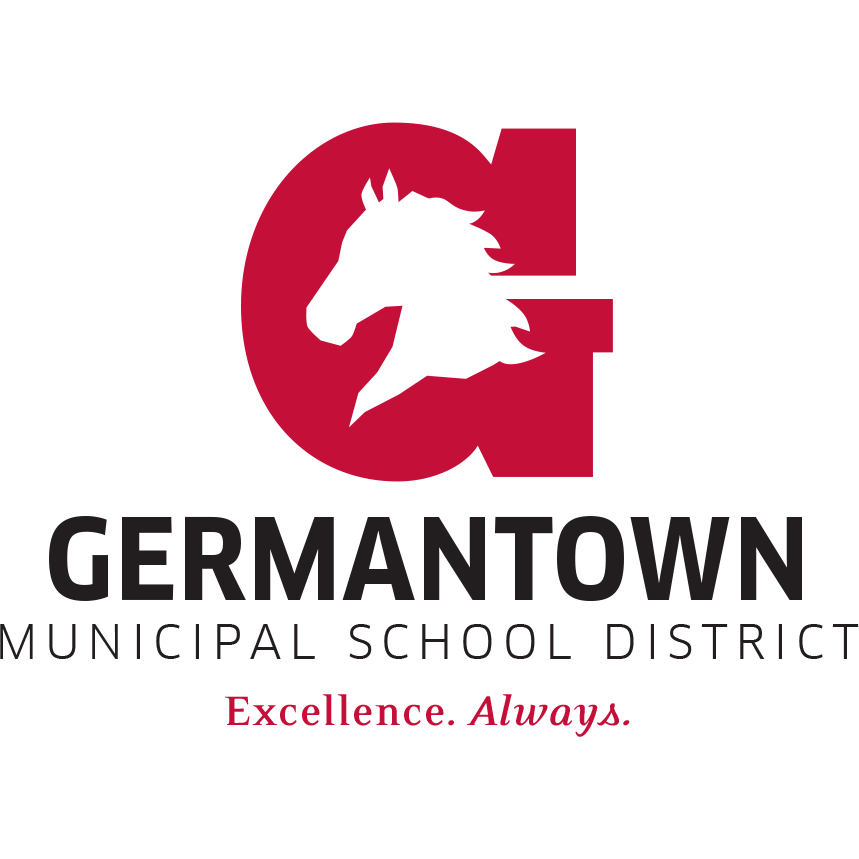 Germantown Municipal School DistrictHEALTH SCREENING DATA SHEETPerson completing Data and Compliance form:  __________________________________________                                                                                                                      SignaturePerson completing Data and Compliance form:  __________________________________________                                                                                                                      SignatureTYPE OF SCREENINGGRADE LEVELS(i.e.., PRE-K, K,2,4)NUMBER OF STUDENTS SCREENEDNUMBER OF REFERRALSVisionHearingBlood Pressure (BP)Body Mass Index (H & W)Dental (Optional)Scoliosis (6th grade only) (Optional)